DOTAZNÍKOVÉ ŠETŘENÍ MEZI PODNIKATELSKÝMI SUBJEKTY 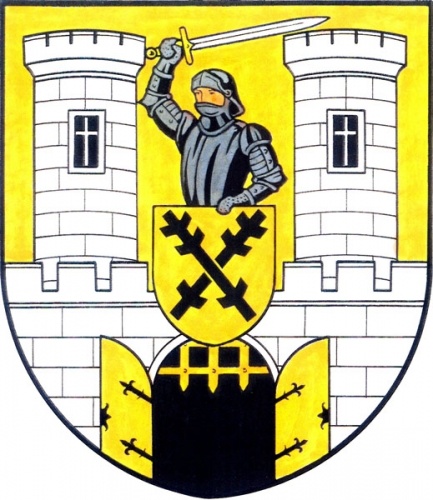 VE MĚSTĚ MORAVSKÉ BUDĚJOVICE A MÍSTNÍCH ČÁSTECHVážení podnikatelé a zástupci firem,podnikatelské prostředí je jedním z důležitých faktorů, které ovlivňují kvalitu života ve městě Moravské Budějovice. Jste rozhodující složkou přispívající k prosperitě našeho města a života našich občanů. Město Moravské Budějovice připravuje aktualizaci Strategického plánu rozvoje města Moravské Budějovice na období 2022-2027 a cítíme jako velmi důležité znát Vaše názory, neboť ty mohou přispět k rozvoji města a podnikání v něm.Dovolujeme si Vás požádat o vyplnění dotazníku a získat tak zpětnou vazbu z pohledu podnikatelských subjektů a děkujeme všem subjektům, které se do šetření zapojí.Můžete použít tištěnou verzi dotazníku či on-line verzi, která je zveřejněna na webových stránkách města a zpracovatele MAS Rokytná.Právní forma Vaší organizace:Uveďte převažující sektor podnikání Vaší organizace …………………………………………………………...………………..……………………………………………………………………………………………………………………………………………………………………………Personální oblastPočet zaměstnanců Vaší organizace celkem:……………………….. z toho v Moravských Budějovicích …………….Cítíte potřebu v některé z uvedených oblastí zlepšit zázemí či poskytované služby a infrastrukturu, které ovlivňují výkon Vaší činnosti?Které oblasti by se měly v rámci města více podporovat s ohledem na rozvoj ekonomického potenciálu města? (vyberte 4 oblasti)Zaznamenali jste problém v oblasti zásobování vodou, kanalizace (napojení na ČOV), nakládání s odpady (sběr, odvoz, likvidace odpadů, třídění odpadů), zásobování energiemi (elektřina, plyn), požární ochrany, kvality a údržby komunikací kolem Vaší firmy?…………………………………………………………………………………………………………………………………………………………………………………………………………………………………………………………………………………………………………………………………………………………Je pro Váš podnik/organizaci důležité znát dění na městském úřadě a dění/akce ve městě?……………………………………………………………………………………………………………………………………………………………..Uvažujete v horizontu do 5 let o některé z uvedených aktivit?Co je dle Vašeho názoru největší přednost Moravských Budějovic jako místa pro podnikání?…………………………………………………………………………………………………………………………………………………………………………….…………………………………………………………………………………………………………………………………………………………………………...Co je dle Vašeho názoru obecně nedostatkem Moravských Budějovic jako místa pro podnikání?…………………………………………………………………………………………………………………………………………………………………………...…………………………………………………………………………………………………………………………………………………………………………...Zhodnoťte, jak se Vás dotkla situace s mimořádnými opatřeními v souvislosti s COVID-19Využila Vaše společnost v  letech 2014-2020 některé dotační tituly (Fond Vysočiny, státní programy podpory, podpory z úřadu práce, zdroje EU, podpora výzkumu aj.)?NEANO ………………………………………………………………………………………………………………………………………………………………………………………………………………………………………………………………………………………………………………………………………………….Plánujete v horizontu 5 let zásadní projekty/investice pro rozvoj Vašeho podniku/firmy (máte jasné zdroje pro financování, případně se jedná o projekt, kterým se budete ucházet o dotace)?…………………………………………………………………………………………………………………………………………………………………………….…………………………………………………………………………………………………………………………………………………………………………….…………………………………………………………………………………………………………………………………………………………………………….Potřebujete v horizontu 5 let vyřešit nějaké konkrétní problémy? (nemáte zatím představu o zdrojích financování, jedná se o potřebu řešení problémů)……………………………………………………………………………………………………………………………………………………….……………….……………………………………………………………………………………………………………………………………………………………………….……………………………………………………………………………………………………………………………………………………………………….Sběr informací prostřednictvím dotazníku bude probíhat do 30.6.2021Dotazník lze předat vyplněný do sběrné schránky ve vstupním vestibulu městského úřaduDotazník si stáhnete do vašeho PC a vyplněný odešlete e-mailem na info@masrokytna.cz nebo psalacova@mbudejovice.cz – předmět Dotazník (dotazník ke stažení na www.masrokytna.cz, www.mbudejovice.cz)Dotazník lze vyplnit ON-LINE na www.masrokytna.cz nebo www.mbudejovice.cz DĚKUJEME VŠEM ZAPOJENÝM SUBJEKTŮM ZA VYPLNĚNÍ A PŘEDÁNÍ TOHOTO DOTAZNÍKUZpracované výsledky a vyhodnocení Vašich podnětů bude zveřejněno na webových stránkách Města Moravské BudějoviceMěsto Moravské Budějovice                                                                                                               MAS Rokytná, o.p.s.Fyzická osobaSpol. s r. o.Akciová spol.DružstvoVeřejná obch.  spol. Jiná (uveďte)Jaké profese dlouhodobě postrádáte?Máte problémy nacházet vhodné pracovníky, jak v řemeslné tak administrativní sféře, pro obsazení pozic ve Vašem podniku (spolehlivost, úroveň znalostí, úroveň dovedností)?Jsou podle Vás mladí lidé, vycházející ze škol a učilišť, dostatečně připraveni do zapojení se do pracovního procesu?Jaké využíváte organizace při hledání vhodných pracovníků (personální agentury, úřad práce, společnosti zajišťující rekvalifikace a vzdělávání…)?Spolupracujete přímo s vysokými či středními školami a učilišti, a přímo oslovujete nadějné mladé lidi a přivádíte je k vám do firmy?Jak se Vás dotkla mimořádná situace v souvislosti s COVID 19 – došlo ke snížení stavu zaměstnanců?Oblast/faktoranospíše anonespíše nenevímDostatečné prostory pro podnikání (budovy, sklady)Vybavení firmy pro podnikáníDopravní infrastrukturaPrezentace firmy a výrobního programu/služeb firmyPoradenství (finanční, dotační, právní) – dostupnost a kvalitaJsou jednoduše dostupné informace důležité pro podnikání (zahájení podnikání, informace o možnostech podpory, akce pro podnikatele, územní plán, apod.)?Omezují Vaši činnost předpisy k ochraně životního prostředí?Spolehlivá a kvalifikovaná pracovní sílaOvlivňuje například získávání nových kvalifikovaných pracovníků bytová situace v Moravských Budějovicích (dostupnost bydlení, ubytování apod.)?Komunikace s úřady a orgány městaOdbourávání byrokracie a administrativní náročnosti při vyřizování různých povolení a stanovisekJiné (uveďte)Podpora drobného a středního podnikáníPodpora zemědělství, zahradnictví, ovocnářstvíBudování nové průmyslové zónyInvestice do brownfields (starých nevyužitých areálů) a jejich přestavba na místa pro podnikáníPodpora regionálních produktů, podpora regionální značkyPodpora infrastruktury pro cestovní ruch a doprovodných služeb cestovního ruchuPodpora služeb pro občany a vyžití mládežeDaňové úlevy či úlevy v oblasti poplatkůJiné (doplňte)AktivitaanonenevímRozšíření podniku (výroba/služby)V rámci rozšíření podniku budete hledat nové prostory v Mor. Budějovicích?V rámci rozšíření podniku budete zřizovat novou provozovnu mimo město?Rekonstrukce současných prostor/objektůVýstavba nového zázemí pro podnikáníKoupě další nemovitostiPronájem další nemovitosti či prostorPřemístění firmy mimo město Moravské BudějoviceUtlumení výroby/služeb – omezení provozuProdej nepotřebných nemovitostíVyužití dotačních zdrojů v období 2021-2027 na rozvoj podniku/firmyanonenedotklo se násNaše zařízení bylo uzavřenoSnížili jsme objem výroby/služebBude na nás mít negativní dopad i v budoucnu – omezení provozu následkem finanční krize po omezení/uzavření provozuMáme problémy s dodavateli/odběrateli – z důvodu výpadku provozuDotklo se nás negativně v oblasti výpadku pracovníků (OČR apod.)Dokázali jsme vyřešit formou home officePro zmenšení krize jsme využili nástroje podpory poskytované státem v souvislosti s COVID-19Neměli jsme možnost využít žádný nástroj nebo nebyl pro nás žádný nástroj pro zmírnění krize dostupný v souvislosti s řešením COVID-19Nebyli jsme zásadně postiženi, náš provoz nebyl omezen